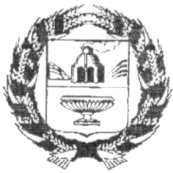 СОБРАНИЯ ДЕПУТАТОВ ЯНОВСКОГО СЕЛЬСОВЕТАЗАРИНСКОГО РАЙОНА АЛТАЙСКОГО КРАЯР Е Ш Е Н И Е   ПРОЕКТ  23.12.2021										                   № __с. ЯновоО внесении изменений в Положение о порядкеорганизации и проведения публичных слушаний в муниципальномобразовании Яновский сельсовет Заринскогорайона Алтайского края, утвержденном решением Собрания депутатов Яновского сельсоветаот 06.12.2019 № 81В соответствии с Федеральным законом от 06.10.2003 года № 131-ФЗ «Об общих принципах организации местного самоуправления в Российской Федерации» (с изменениями от 01.07.2021), и Уставом  муниципального образования Яновский сельсовет Заринского района Алтайского края, Собрание депутатов Яновского сельсовета РЕШИЛО:1. Внести в Положение о порядке организации и проведения публичных слушаний в муниципальном образовании Яновский сельсовет Заринского района Алтайского края, утвержденном решением Собрания депутатов Яновского сельсовета от 06.12.2019 № 81 следующие изменения:1.1 Статью 9 изложить в следующей редакции:«Статья 9. Обнародование информации о назначении публичных слушанийПравовой акт о назначении публичных слушаний совместно с проектом муниципального нормативного правового акта  подлежит официальному обнародованию в течение 5 дней со дня его принятия в порядке, определенном для официального  обнародования муниципальных правовых актов, в том числе посредством его размещения на официальном сайте муниципального образования «Яновский сельсовет» в информационно-телекоммуникационной сети «Интернет» с учетом положений Федерального закона от 9 февраля 2009 года № 8-ФЗ «Об обеспечении доступа к информации о деятельности государственных органов и органов местного самоуправления» (далее - официальный сайт).Решение о проведении публичных слушаний подлежит официальному обнародованию не менее чем за 10 дней до их проведения.»;1.2. Статью 1 изложить в следующей редакции:«Статья 11. Права участников публичных слушаний при подготовке к публичным слушаниям1. Участники публичных слушаний имеют право:а) знакомиться с материалами и проектами по вопросам публичных слушаний;б) присутствовать на публичных слушаниях;в) подавать заявки на выступление по вопросам публичных слушаний;г) излагать занимаемую позицию, предложения и рекомендации по вопросам публичных слушаний (для участников, подавших в срок заявки на выступление);д) представлять в комиссию материалы, предложения и замечания по вопросам, выносимым на публичные слушания, по вынесенному на обсуждение проекту муниципального правового акта, в том числе посредством официального сайта;е) оспаривать действия и решения должностных лиц и органов муниципального образования.2. Житель муниципального образования вправе обратиться в орган местного самоуправления, проводивший публичные слушания, для ознакомления с протоколом публичных слушаний, заключением о результатах публичных слушаний и другой информацией, касающейся подготовки и проведения публичных слушаний.Орган местного самоуправления обязан предоставить данную информацию и документы в течение 15 дней со дня получения обращения.»;1.3. Статью 13 изложить в следующей редакции:
	«Статья 13. Результаты публичных слушаний1. По результатам публичных слушаний комиссия в течение 3 рабочих дней составляет и подписывает заключение о результатах публичных слушаний, в котором указываются:а) проект муниципального правового акта, рассмотренного на публичных слушаниях;б) инициатор проведения публичных слушаний;в) дата, номер и наименование правового акта о назначении публичных слушаний, а также сведения об обнародовании акта о назначении публичных слушаний;г) дата, время и место проведения публичных слушаний;д) информация об экспертах публичных слушаний, количестве участников публичных слушаний и выступавших участниках публичных слушаний;е) сведения в обобщенном виде о поступивших предложениях и рекомендациях по вопросам публичных слушаний, за исключением предложений и рекомендаций, снятых подавшими (высказавшими) их экспертами и участниками публичных слушаний;ж) предложения комиссии по учету поступивших предложений и рекомендации по проектам, вынесенным на публичные слушания;з) иные сведения о результатах публичных слушаний.2. Заключение о результатах публичных слушаний обнародуется в порядке, установленном для официального опубликования муниципальных правовых актов в течение 10 дней со дня его составления, а также размещаются на официальном сайте.3. Заключение о результатах публичных слушаний, протокол публичных слушаний и материалы, собранные в ходе подготовки и проведения публичных слушаний, хранятся в Администрации муниципального образования.4. Результаты публичных слушаний, изложенные в заключении, принимаются во внимание при принятии органами местного самоуправления решения по вопросам, которые были предметом обсуждения на публичных слушаниях.5. Результаты публичных слушаний, изложенные в заключении, могут быть приняты во внимание при принятии органами местного самоуправления решения по вопросам, аналогичным тем вопросам, которые являлись предметом обсуждения на публичных слушаниях.6. При проведении публичных слушаний по вопросам градостроительной деятельности сроки проведения публичных слушаний и подготовки заключения о результатах публичных слушаний, должны быть скорректированы таким образом, чтобы не нарушать сроков, установленных статьей 14 настоящего Положения.7. Публичные слушания по вопросам градостроительства проводятся в порядке, определенным настоящим Положением, с особенностями, установленными федеральным законодательством и законодательством Алтайского края.».  2. Обнародовать данное решение  в установленном законом порядке и разместить на официальном сайте Администрации Заринского района.3. Контроль исполнения настоящего решения возложить на постоянную комиссию Собрания депутатов по бюджету, налоговой и социальной политике.Исполняющий полномочия главы сельсовета                                                                            Н.Б. Лавринова